[1]プラグインはじめに、本マニュアルはシステム管理者が対象となります。Joruri CMS 2020に機能を追加する仕組みをプラグインといいます。現在、機能追加できるプラグインは次の通りです。1-1プラグインへのアクセス管理画面の上部メニュー「システム」＞「プラグイン」をクリックします。プラグイン一覧が表示されます。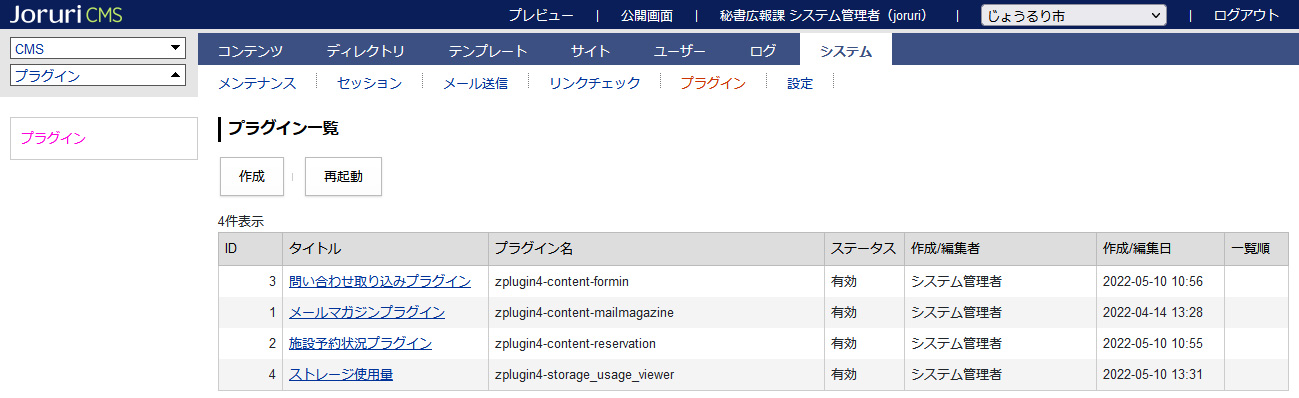 1-2詳細画面タイトルリンクをクリックします。リンクチェック結果が表示されます。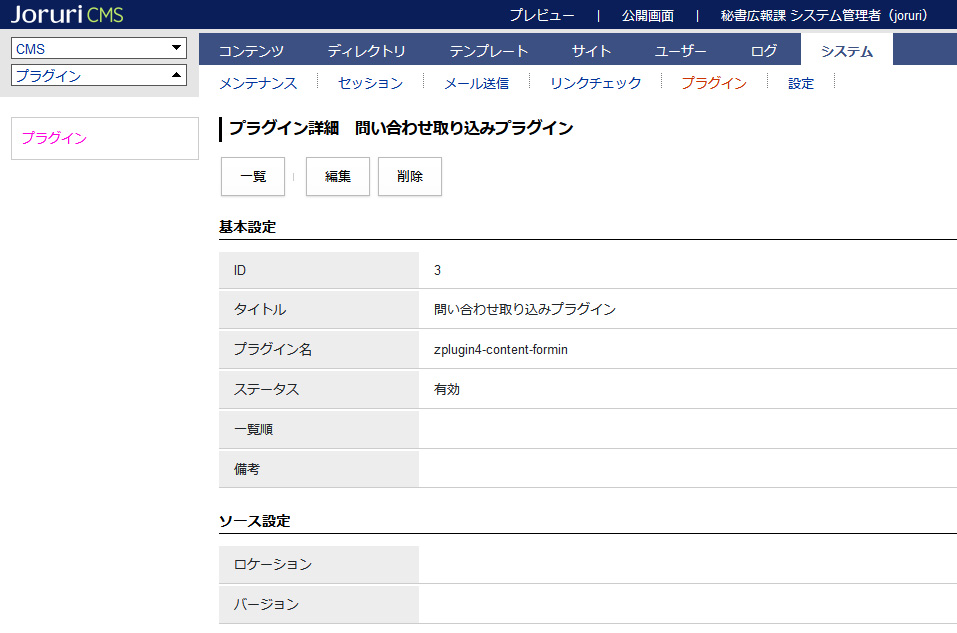 1-3作成［作成］をクリックします。作成画面が表示されます。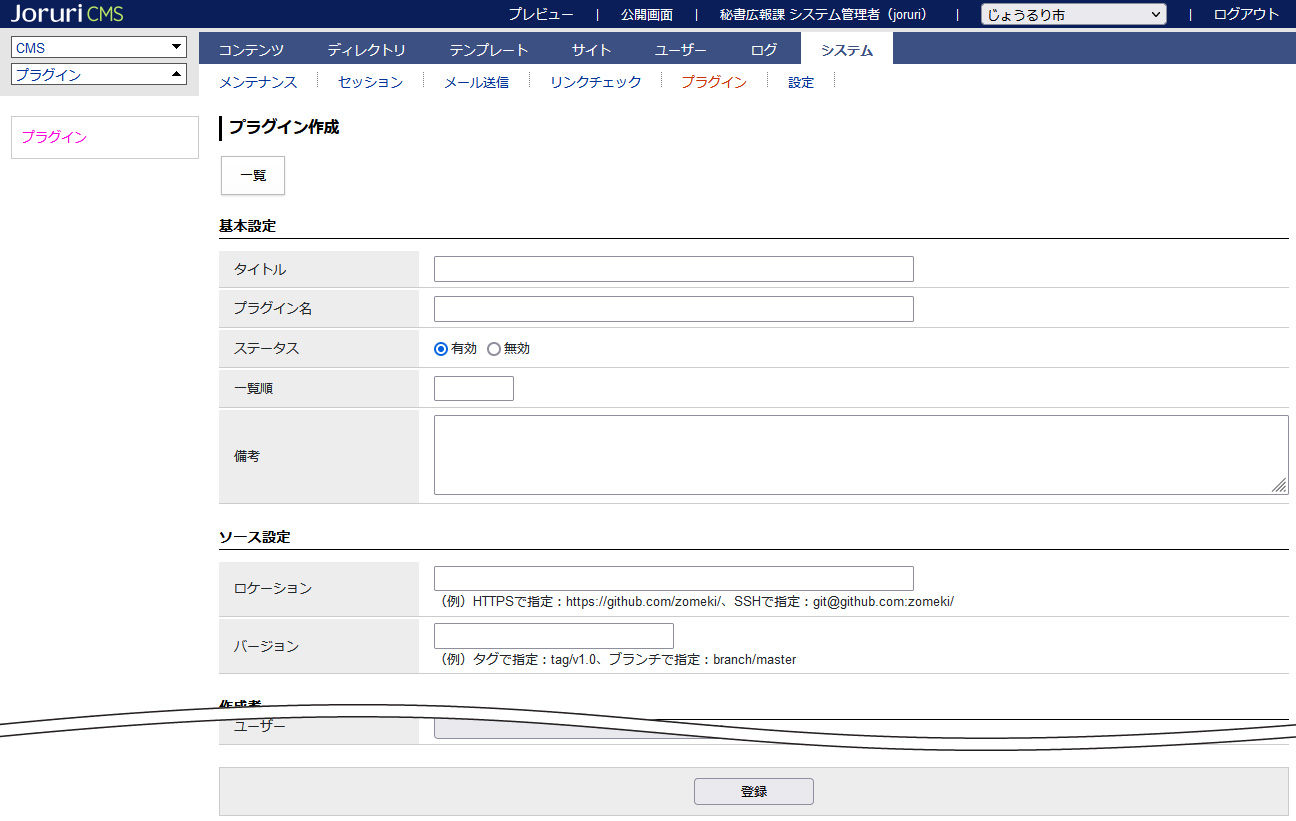 作成したプラグインが追加されます。「新しい機能の利用には再起動が必要です」と表示されます。［再起動］をクリックします。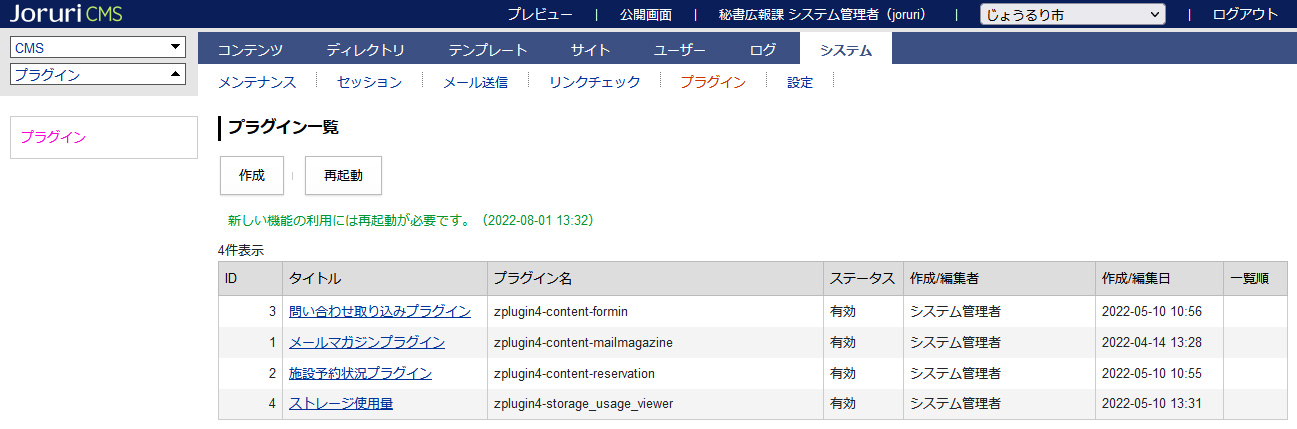 「再起動には30秒程度の時間がかかります。再起動してよろしいですか？」と表示されます。［OK］をクリックします。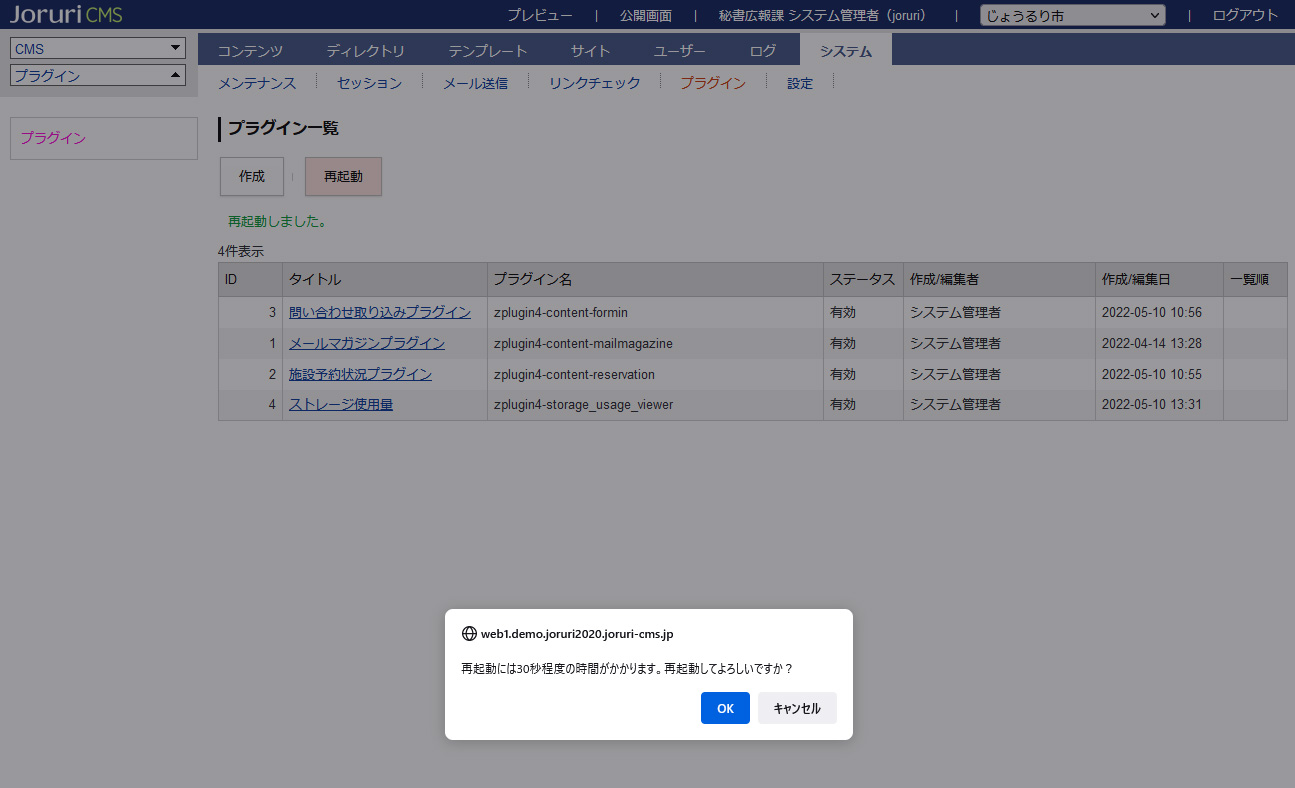 「再起動しました」と表示されます。プラグインがCMSに適用されます。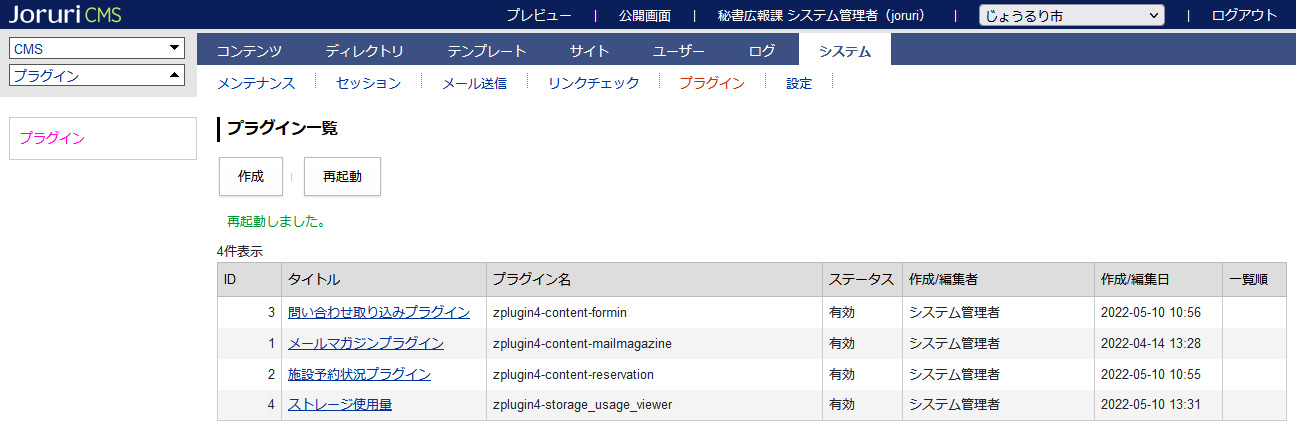 記事取込「記事取込」という名称のコンテンツが追加されます。
コンテンツを実行すると、任意の記事コンテンツにCSVによるデータの一括投入が行えます。
蔵書一覧や施設データの登録や一括変更に利用できます。ストレージ使用量各サイトのストレージ使用量を確認できる画面を追加するプラグインです。
このプラグインはシステム管理者のみが使用することができます。問い合わせ取り込みプラグイン（有償）問い合わせフォームに投稿された内容を、Joruriの記事コンテンツに記事として取り込む機能となります。施設予約状況プラグイン（有償）施設の予約状況をホームページに掲載できるコンテンツを追加するプラグインです。メールマガジンプラグイン（有償）メールマガジンコンテンツを追加するプラグインです。メールマガジンコンテンツを作成することで、メールマガジンの配信等を行うことができます。[1]編集編集画面が表示されます。[2]削除プラグインが削除されます。一度削除すると復元することはできません。[1]タイトル管理画面で表示するタイトル名を入力します。[2]プラグイン名名称を入力します。[3]ステータス「有効」「無効」を選択します。[4]一覧順管理画面での並び順となります。半角数字を入力します。（昇順）[5]備考備考を記載できます。[6]ロケーションプラグインのリポジトリ（もしくはソースコード）がある場所を指定します。未入力の場合は/var/www/joruri/vendor/engines配下を参照します。入力した文字列＋「プラグイン名」に入力した文字列が設置場所となります。[7]バージョンロケーションでリポジトリ（http,https,git@から始まる文字列）を指定した場合に、リポジトリのバージョン（タグやブランチ名）を指定します。